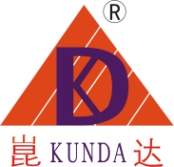 KD-SN2无碱速凝剂该产品是我公司经多年研究为喷射混凝土生产的新一代高效、环保型液体无碱速凝剂。本产品对人体无伤害，不腐蚀钢筋，且可以显著地促进水化反应与混凝土强度的增长，与各种水泥适应性好。 产品特性    凝结时间快：初凝2-4min、终凝5-10min；   粘结性好：一次喷层可达80-150mm；    回弹低：一般为5-10%；    混凝土后期强度保持率高，质量稳定；     喷料粘聚性好，对钢筋无锈蚀作用，提高抗渗标号，凝结快。二、适用范围本产品适用于矿山工程、煤矿、井巷工程、山同室工程、公路铁路、交通隧道工程、喷锚支护混凝土、城建、国防、水利等地下工程的喷射混凝土施工以及堵漏、地面水泥混凝土快速施工和混凝土紧急抢险、抢修加固工程。本速凝剂推荐掺量在下述范围内：液体无碱速凝剂6%-9%，实际掺量应根据水泥品种、标号以及施工温度进行试配后进行调整确定，（试验方法参照喷射混凝土用速凝剂GB/T35159-2017标准进行）。三、使用方法及注意事项使用本产品前必须对施工所用水泥与本产品做适应性与最佳掺量试验；喷射时要求泵送混凝土坍落度在100-160mm，一次喷射的厚度，喷拱不低于100mm，喷边墙不低于150mm；对于干喷和湿喷工艺，本产品均可使用。使用时宜在喷射机和喷出口附近添加液体速凝剂。本产品开桶后应搅拌均匀，若一次使用不完，应盖好桶盖，防止影响使用效果；喷射施工应采用P.O42.5及以上的新鲜水泥。不得使用过期或受潮结块的水泥。包装和贮存1、本品为液体，宜用塑料桶包装，也可采用罐车装运。2、在贮存和运输时，避免阳光暴晒和受冻，且在+5～+35℃环境中存放，保质期为3个月。3·为解决施工工地运输条件差，本公司还生产粉状水溶性速凝剂，采用内衬塑料袋的编织袋包装，贮存和运输时应避免受潮，施工时，加水搅拌，兑成液体速凝剂。五．技术服务本产品介绍的技术资料以科学为依据，现提供的资料适用于一般情况，不保证产品在特殊条件下的适用性，精确度及可靠性。在实际应用中，为使用户在施工中获得优质的混凝土，本公司可提供技术咨询与技术服务，并可指派技术人员进行现场服务，但不负监督责任。六．安全说明接触皮肤用肥皂水清洗，接触到眼睛或粘膜，立即用干净的温水冲洗并及时看医生。广西科达新材料集团有限公司地址：广西南宁市良庆经济开发区亮岭二街9号电话：0771-4018692传真：0771-4017298邮编：530221